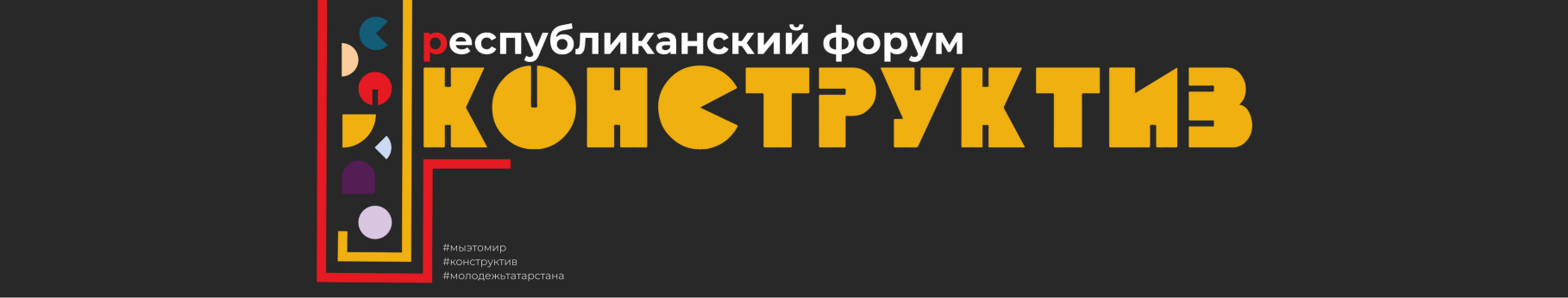 ПриложениеМатериалы для публикации о Республиканском форуме «Конструктив» – 2021Все необходимые материалы для публикации в социальных сетях и СМИ находятся по ссылке: https://disk.yandex.ru/d/hc-TD68o74ZU_AПо данной ссылке находятся:Положение о Республиканском форуме «Конструктив»;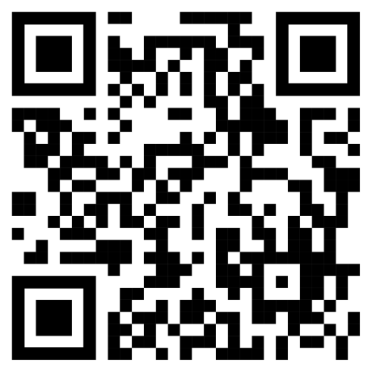 Информационная справка о Республиканском форуме «Конструктив»;Афиши, адаптированные для публикации на сайтах и в социальных сетях;Тексты для публикации на сайтах и в социальных сетях о Республиканском форуме «Конструктив»;Презентация о Республиканском форуме «Конструктив».Отсканируйте QR-код или перейдите по ссылке выше